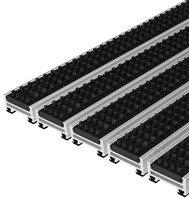 Modell: 	GEGGUS Schmutzschleuse Top Clean OBJEKT mit Bürstenprofil	für extreme BelastungHersteller: 	GEGGUSProduktion: 	Made in GermanyProdukt: 	EingangsmatteEinsatzbereiche:	AußenbereichBarrierefreiheit:	rollstuhlbefahrbare EingangsmatteBefahrbarkeit:	Top Clean OBJEKT 22: Rollstuhl, Einkaufswagen, Transportwagen, Hubwagen, PKW, 	GabelstaplerAluprofil: 	Verwindungssteifes Aluminiumprofil (Legierung EN AW 6060, Wandstärke b. 3,0 mm) für 	aufliegende u. freitragende Verlegung. (Unterkonstruktion bauseitig, max. Stützweite 300 mm)Obermaterial: 	Bürstenprofil aus Polyamid 6.Unterseite:	Schalldämmende GummiprofileVerbindung:	Edelstahlseil V2A Ø 3 mmVerschluss: 	Spezialnippel aus Aluminium mit Edelstahlschraube (rostfrei)Profilabstand: 	5 mm: Flexible Abstandshalter aus GummiTechnische Eigenschaften:Rutschhemmung: Bürstenprofil R13 nach DIN 51130Aluminum recyclebarFarben Bürstenprofil:SchwarzFarben Aluprofile: Pressblank NaturGegen Aufpreis: pulverbeschichtetes Aluprofil nach RAL-KarteMaße:Anfertigung in jeder gewünschten Abmessung.In Breite (Stablänge) und Tiefe (Gehrichtung)ohne AusgleichsprofilB (mm): '..........'T (mm): '..........'Sonderanfertigung Rahmen und Matten: Spezielle Aufmaße gegen Aufpreis möglichOptional:Aussparungen/Rundungen und Schrägen nach Zeichnung oder Schablone gegen Aufpreis.Orientierungshilfen für Seheinschränkungen: Visuelle u. taktile Leitsysteme für Eingangsmatten.